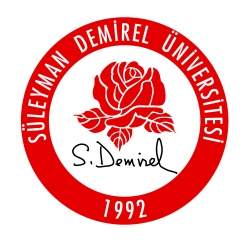 NOT 1: Bu form, ilgili Bölüm Başkanlığı’na teslim edilmelidir. Bölüm Başkanlığı tarafından imzalandıktan sonra formu Fakültemiz Muhasebe servisine göndermelidir. Ayrıca değişik Bölümlerde yapılan tüm sınavlar tek Forma yazılacaktır.NOT 2: I. öğretim, II. öğretim ve Uzaktan Eğitim Sınav Ücret Formları ayrı ayrı düzenlenecektir.Sayı:                                                                                                                                                                                             Tarih: … / … / 20…Sayı:                                                                                                                                                                                             Tarih: … / … / 20…Sayı:                                                                                                                                                                                             Tarih: … / … / 20…Sayı:                                                                                                                                                                                             Tarih: … / … / 20…Sayı:                                                                                                                                                                                             Tarih: … / … / 20…Sayı:                                                                                                                                                                                             Tarih: … / … / 20…I - ÖĞRETİM ÜYESİ BİLGİLERİI - ÖĞRETİM ÜYESİ BİLGİLERİI - ÖĞRETİM ÜYESİ BİLGİLERİI - ÖĞRETİM ÜYESİ BİLGİLERİI - ÖĞRETİM ÜYESİ BİLGİLERİI - ÖĞRETİM ÜYESİ BİLGİLERİUnvan Ad SOYADT.C. Kimlik NoBölümüYarıyılı			   20… / 20…    GÜZ         20… / 20…   BAHAR       I. ÖĞRT              II. ÖĞRT         20… / 20…    GÜZ         20… / 20…   BAHAR       I. ÖĞRT              II. ÖĞRT         20… / 20…    GÜZ         20… / 20…   BAHAR       I. ÖĞRT              II. ÖĞRT         20… / 20…    GÜZ         20… / 20…   BAHAR       I. ÖĞRT              II. ÖĞRT         20… / 20…    GÜZ         20… / 20…   BAHAR       I. ÖĞRT              II. ÖĞRT       II - ÖĞRETİM ÜYESİ BEYANIII - ÖĞRETİM ÜYESİ BEYANIII - ÖĞRETİM ÜYESİ BEYANIII - ÖĞRETİM ÜYESİ BEYANIII - ÖĞRETİM ÜYESİ BEYANIII - ÖĞRETİM ÜYESİ BEYANIFakültemiz Eğitim Öğretim Programına uygun olarak yaptığım sınavlara ait bilgiler aşağıya çıkarılmıştır. Gereğini arz ederim.                                                                                                                                                                                             … / … / 20…                                                                                                                                                                                        Unvan Ad SOYAD							                                                         	                  İmzaFakültemiz Eğitim Öğretim Programına uygun olarak yaptığım sınavlara ait bilgiler aşağıya çıkarılmıştır. Gereğini arz ederim.                                                                                                                                                                                             … / … / 20…                                                                                                                                                                                        Unvan Ad SOYAD							                                                         	                  İmzaFakültemiz Eğitim Öğretim Programına uygun olarak yaptığım sınavlara ait bilgiler aşağıya çıkarılmıştır. Gereğini arz ederim.                                                                                                                                                                                             … / … / 20…                                                                                                                                                                                        Unvan Ad SOYAD							                                                         	                  İmzaFakültemiz Eğitim Öğretim Programına uygun olarak yaptığım sınavlara ait bilgiler aşağıya çıkarılmıştır. Gereğini arz ederim.                                                                                                                                                                                             … / … / 20…                                                                                                                                                                                        Unvan Ad SOYAD							                                                         	                  İmzaFakültemiz Eğitim Öğretim Programına uygun olarak yaptığım sınavlara ait bilgiler aşağıya çıkarılmıştır. Gereğini arz ederim.                                                                                                                                                                                             … / … / 20…                                                                                                                                                                                        Unvan Ad SOYAD							                                                         	                  İmzaFakültemiz Eğitim Öğretim Programına uygun olarak yaptığım sınavlara ait bilgiler aşağıya çıkarılmıştır. Gereğini arz ederim.                                                                                                                                                                                             … / … / 20…                                                                                                                                                                                        Unvan Ad SOYAD							                                                         	                  İmzaIII - DERS SINAV BİLGİLERİIII - DERS SINAV BİLGİLERİIII - DERS SINAV BİLGİLERİIII - DERS SINAV BİLGİLERİIII - DERS SINAV BİLGİLERİIII - DERS SINAV BİLGİLERİDers AdıDers AdıBölümüSınava Giren Öğrenci SayısıSınav TarihiÖğretimi IV - BİRİM ONAYLARIIV - BİRİM ONAYLARIIV - BİRİM ONAYLARIIV - BİRİM ONAYLARIIV - BİRİM ONAYLARIIV - BİRİM ONAYLARI                                      … / … / 20…                                           … /  … / 20…                                               … / … / 20…                                    Bölüm Başkanı                                   Fakülte Sekreteri                                              Dekan V.                                  Unvan Ad SOYAD                                  Hüseyin ÖZER                                Prof. Dr. Nihat AYYILDIZ                                          İmza                                                          İmza                                                               İmza                                      … / … / 20…                                           … /  … / 20…                                               … / … / 20…                                    Bölüm Başkanı                                   Fakülte Sekreteri                                              Dekan V.                                  Unvan Ad SOYAD                                  Hüseyin ÖZER                                Prof. Dr. Nihat AYYILDIZ                                          İmza                                                          İmza                                                               İmza                                      … / … / 20…                                           … /  … / 20…                                               … / … / 20…                                    Bölüm Başkanı                                   Fakülte Sekreteri                                              Dekan V.                                  Unvan Ad SOYAD                                  Hüseyin ÖZER                                Prof. Dr. Nihat AYYILDIZ                                          İmza                                                          İmza                                                               İmza                                      … / … / 20…                                           … /  … / 20…                                               … / … / 20…                                    Bölüm Başkanı                                   Fakülte Sekreteri                                              Dekan V.                                  Unvan Ad SOYAD                                  Hüseyin ÖZER                                Prof. Dr. Nihat AYYILDIZ                                          İmza                                                          İmza                                                               İmza                                      … / … / 20…                                           … /  … / 20…                                               … / … / 20…                                    Bölüm Başkanı                                   Fakülte Sekreteri                                              Dekan V.                                  Unvan Ad SOYAD                                  Hüseyin ÖZER                                Prof. Dr. Nihat AYYILDIZ                                          İmza                                                          İmza                                                               İmza                                      … / … / 20…                                           … /  … / 20…                                               … / … / 20…                                    Bölüm Başkanı                                   Fakülte Sekreteri                                              Dekan V.                                  Unvan Ad SOYAD                                  Hüseyin ÖZER                                Prof. Dr. Nihat AYYILDIZ                                          İmza                                                          İmza                                                               İmza